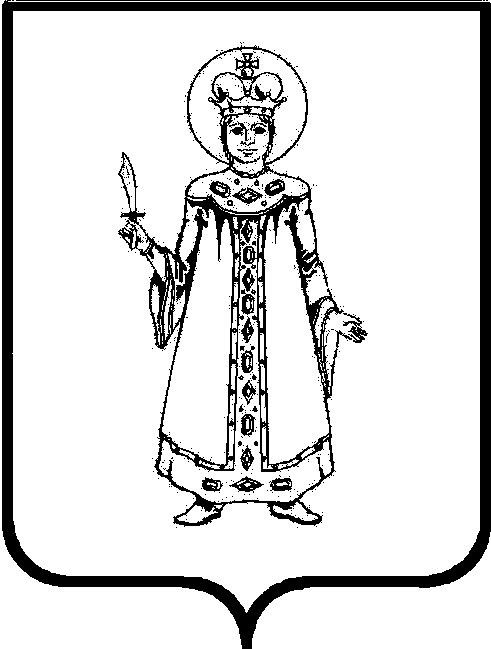 П О С Т А Н О В Л Е Н И ЕАДМИНИСТРАЦИИ СЛОБОДСКОГО СЕЛЬСКОГО ПОСЕЛЕНИЯ УГЛИЧСКОГО МУНИЦИПАЛЬНОГО РАЙОНАот   03.03.2023    № 66Об отмене постановления от 19.06.2012 № 35 «Об утверждении Административного регламента предоставления муниципальной услуги «Предоставление конкурсной документации, документации об аукционе на основании заявления любого заинтересованного лица»	В целях приведения нормативных правовых актов администрации Слободского сельского поселения Угличского муниципального района Ярославской области в соответствие с действующим законодательством Российской Федерации, руководствуясь  Федеральным законом от 27.07.2010 года № 210-ФЗ «Об организации предоставления государственных и муниципальных услуг», постановлением Правительства Ярославской области от 03.06.2015 № 595-п  «О типовом перечне муниципальных услуг, предоставляемых органами местного самоуправления муниципальных образований области», представлением  заместителя Угличского межрайонного прокурора Марченковой Е.В. от 23.01.2023 № 03-03-2023 «Об устранении нарушений законодательства об организации представления муниципальных услуг», руководствуясь уставом Слободского сельского поселенияАДМИНИСТРАЦИЯ ПОСЕЛЕНИЯ ПОСТАНОВЛЯЕТ: Постановление Администрации Слободского сельского поселения от 19.06.2012 № 35 «Об утверждении Административного регламента предоставления муниципальной услуги «Предоставление конкурсной документации, документации об аукционе на основании заявления любого заинтересованного лица»   отменить. Опубликовать настоящее постановление в Информационном вестнике Слободского сельского поселения, на официальном сайте Администрации Угличского муниципального района и сайте Слободского сельского поселения: http://слободское-адм.рф/.3. Контроль за исполнением настоящего постановления оставляю за собой.4. Постановление вступает в силу с момента опубликования.Глава Слободского сельского поселения			 М.А. Аракчеева